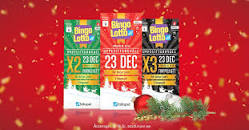 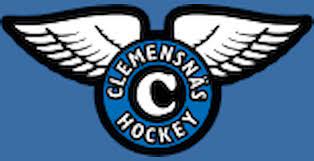 Stötta Clemensnäs HC U12Bingolotter och julkalendrar för uppsittarkvällenEnkellott: 100 krDubbellott : 200 krTrippellott : 300 krJulkalendrar med dragning 1- 24 dec: 100 kr(Meddela senast 14 nov)